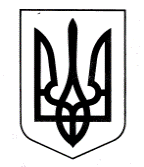 ЗАЗИМСЬКА СІЛЬСЬКА РАДА БРОВАРСЬКОГО РАЙОНУ  КИЇВСЬКОЇ ОБЛАСТІ РІШЕННЯПро надання матеріальної допомоги жителям громадиКеруючись ст. 26 Закону України «Про місцеве самоврядування в Україні», рішенням Зазимської сільської ради від 26.01.2021 року № 04 - 05 - позачергової – VIІI «Про затвердження сільської програми «Турбота» на 2021 рік», розглянувши звернення Поповича Л. С., Беляєвої Л. Д., Сапон І. М., Ковпак О. В., Троценко О. Я., Троценко Н. М., Вязьмєтінової І. І., Бурлаченко М. Я., Бурлаченка О.М., Науменко Т. І., Кравченко Д. М., Терещенко О. В., Лозенко Л. М., Щур Л. В., Хильман І. П., Мироненко Л. А., враховуючи рекомендації постійної комісії з питань соціально-економічного розвитку, бюджету та фінансів, комунальної власності, реалізації державної регуляторної політики, інвестицій та зовнішньоекономічних зв’язків, Зазимська сільська радаВИРІШИЛА:Надати жителю села Зазим’я Поповичу Леоніду Савовичу одноразову матеріальну допомогу на лікування у розмірі 5 000,00 грн.Надати жительці села Зазим’я Беляєвій Любові Дмитрівні одноразову матеріальну допомогу на лікування чоловіка Беляєва Бориса Івановича у розмірі 5 000,00 грн.Надати жительці села Зазим’я Сапон Ірині Миколаївні одноразову матеріальну допомогу на лікування матері Ковпак Валентини Дмитрівни у розмірі 5 000,00 грн.Надати жительці села Зазим’я Ковпак Ользі Валентинівні одноразову матеріальну допомогу на лікування чоловіка Ковпака Володимира Васильовича у розмірі 5 000,00 грн.Надати жительці села Зазим’я Троценко Ользі Яківні одноразову матеріальну допомогу на лікування у розмірі 3 000,00 грн.Надати жительці села Зазим’я Троценко Ніні Михайлівні одноразову матеріальну допомогу на лікування матері Сергієнко Галини Тарасівни у розмірі 5 000,00 грн.Надати жительці села Зазим’я Вязьмєтіновій Ірині Іванівні одноразову матеріальну допомогу на лікування у розмірі 2 000,00 грн.Надати жительці села Погреби Бурлаченко Марії Якимівні одноразову виплату на компенсацію пільгового проїзду у розмірі 1 381,00 грн.Надати жителю села Погреби Бурлаченку Олександру Миколайовичу одноразову виплату на компенсацію пільгового проїзду у розмірі 767,00 грн.Надати жительці села Погреби Науменко Тетяні Іванівні одноразову матеріальну допомогу на лікування у розмірі 5 000,00 грн.Надати жительці села Погреби Кравченко Діні Миколаївні одноразову матеріальну допомогу на лікування у розмірі 5 000,00 грн.Надати жительці села Пухівка Терещенко Ользі Вікторівні одноразову матеріальну допомогу на дітей Здорова Євгена Денисовича та Здорова Павла Денисовича у розмірі 5 000,00 грн.Надати жительці села Літки Лозенко Людмилі Миколаївні одноразову матеріальну допомогу на лікування у розмірі 5 000,00 грн.Надати жителю села Літки Щур Лесі Василівні одноразову матеріальну допомогу на лікування у розмірі 5 000,00 грн.Надати жителю села Літки Хильман Ігорю Павловичу одноразову матеріальну допомогу на лікування у розмірі 5 000,00 грн.Надати жительці села Літочки Мироненко Ларисі Антонівні одноразову матеріальну допомогу на оздоровлення у розмірі 1 000,00 грн.Контроль за виконанням вказаного рішення покласти на постійну комісію з питань соціально – економічного розвитку, бюджету та фінансів, комунальної власності, реалізації державної регуляторної політики, інвестицій та зовнішньоекономічних зв’язків.Сільський голова	Віталій КРУПЕНКОс. Зазим’я16 грудня 2021 року№ 2512-24-позачергової- VIIІ